                   FZ.2380.3.C.22.2022INFORMACJA Z OTWARCIA OFERTDotyczy postępowania o udzielenie zamówienia publicznego na:DOSTAWĘ URZĄDZEŃ WYPOSAŻENIA AMBULANSU KRYMINALISTYCZNEGO (postępowanie 3/C/22)Zamawiający, Komenda Wojewódzka Policji w Białymstoku, działając na podstawie art. 222 ust. 5 ustawy Prawo zamówień publicznych (tekst jedn. Dz. U. z 2021 r. poz. 1129 ze zm.), przekazuje poniższe informacje:Zestawienie złożonych w postępowaniu ofert:Zadanie nr 1 – skaner naziemny do obrazowania i wymiarowania w technologii 3D  Zadanie nr 2 – spektrometr (analizator chemiczny)Zadanie nr 3 – ręczny spektrometr RamanaZadanie nr 4 – detektor IMS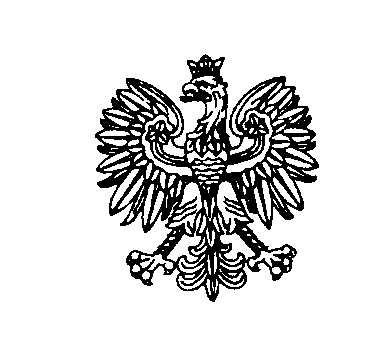 Białystok, dnia 28 kwietnia 2022 rokuBiałystok, dnia 28 kwietnia 2022 rokuBiałystok, dnia 28 kwietnia 2022 rokuBiałystok, dnia 28 kwietnia 2022 rokuBiałystok, dnia 28 kwietnia 2022 rokuKomenda Wojewódzka Policji w BiałymstokuKomenda Wojewódzka Policji w BiałymstokuKomenda Wojewódzka Policji w BiałymstokuNr ofertyNazwa(firma)i adres WykonawcyCena ofertowa brutto(w zł)5LASER-3D Jacek Krawiecul. Królowej Jadwigi 194D/230-212 Kraków463 956,00 złNr ofertyNazwa(firma)i adres WykonawcyCena ofertowa brutto(w zł)3Raytech Sp. z o.o.ul. Wyżynna 8H30-617 Kraków307 500,00 złNr ofertyNazwa(firma)i adres WykonawcyCena ofertowa brutto(w zł)1Anton Paar Poland Sp. z o.o.ul. Hołubcowa 12302-854 Warszawa195 570,00 zł2Transactor Security Sp. z o.o.ul. Trakt Lubelski 257A04-667 Warszawa128 891,70 zł6Metrohm Polska Sp. z o.o.Opacz-Kolonia, ul. Centralna 2705-816 Michałowice209 715,00 zł7DPIdea Dariusz Kuchnowski Tomasz Ferek s.c.ul. Spokojna 2881-549 Gdynia146 370,00Nr ofertyNazwa(firma)i adres WykonawcyCena ofertowa brutto(w zł)2Transactor Security Sp. z o.o.ul. Trakt Lubelski 257A04-667 Warszawa170 847,00 zł4Spy Shop Paweł Wujcikowskiul. Traugutta 13750-419 Wrocław163 430,10 zł